Form No:PG/PhD/014             भारतीय सूचना प्रौद्योगिकी अभिकल्पना एवं विनिर्माण संस्थान,कर्नूल  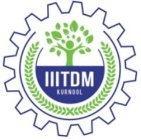                        INDIAN INSTITUTE OF INFORMATION TECHNOLOGY DESIGN AND MANUFACTURING, KURNOOL                (An Autonomous Institute under Ministry of Education, Govt. of India)           Jagannathagattu, Dinnedevarapadu, Kurnool-518007, Andhra Pradesh, INDIAE-mail: academics@iiitk.ac.in	Phone No: 08518-289111APPLICATION FOR ON DUTY(SPECIAL LEAVE TO ATTEND THE TECHNICAL/SPORTS/CULTURAL EVENT)I fully understand the following terms and conditions for the consideration of my application.All the related expenditure is to be met by the student(s) concerned.The application must be submitted five working days prior to the event for administrative purpose.The approval is subject to the conditions that no special classes will be conducted for the missed-out classes and students have to take their own responsibility/arrangement for those classesThe students have to proceed for the programme only after the approval was granted.Signature of the StudentRecommendation of Faculty Advisor / HoD-------------------------------------------------------------------------------------------------------------------------------Approved / Not ApprovedCompetent Authority1.Roll No and Name of the Student:2.Event Type:Technical / Sports / Cultural Event3.Name of the Event:4.Name of the Institution organizing the Event and Venue::5.Duration of the Programme:6.Participation Type:Team	 Individual(Attach the proof / invitation from the organizers)7.Permission required for the period:From	to	 No. of Working days:  		8.Details of events permitted during the current semester, if any: